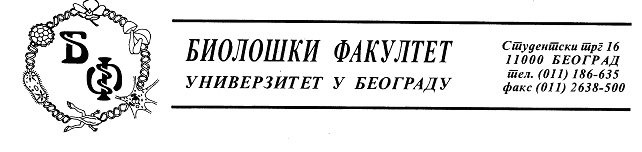 Предмет: Појашњење - одговор на питање у отвореном поступку ЈН број - д - 1/ 2019	У току рока за подношење понуда у поступку набавке електричне енергије за потребе Биолошког факултета, Универзитет у Београду, на местима потрошње Таковска 43 и Даламтинска 15 а за коју су, дана 31.12.2018. године, позив за достављање понуда и конкурсна документација објављени на Порталу јавних набавки и интернет страници наручиоца, овом наручиоцу је, дана 08.01.2019. године, електронском поштом заинтересовано лице доставило допис у коме је садржано питање односно захтев за појашњењем, и то:Поштовани,На страни 19. конкурсне документације наведено је следеће: Избор између достављених благовремених и прихватљивих понуда применом критеријума „најнижа понуђена цена“ подразумева рангирање понуда само и искључиво на основу тога колики је збирни износ јединичних цена понуђен, односно понуда у којој је збир јединичних цена kWh електричне енергије ВТ + електричне енергије НТ без ПДВ-а.Сматрамо да додатно прецизирање критеријума најниже понуђене цене (збир јединичних цена) није у складу са начелом ефикасности и економичности из чл. 9. Закона о јавним набавкама. Овим начелом наручилац је обавезан да при куповини постиже највећу вредност за свој новац, што је и један од основних циљева овог поступка.         Уколико се као критеријум одреди збир јединичних цена, отвара се могућност понуђачима да одређеним подешавањем понуђених цена, конкретно драстичним снижењем јединичне цене за тарифу у којој имате мању остварену потрошњу  и повећањем цене за остале тарифе, у збиру јединичних цена само наизглед понуде најбољу понуду. Применом овако „подешених“ цена на ваше остварене количине, укупна сума коју бисте платити за енергију може да буде и 30% већа од суме коју бисте платили понуђачу чији је збир јединичних цена већи, али свака од појединачних цена је тржишно израчуната.Понуђач, као одговорна компанија, иако препознаје опасност да због оваквог критеријума изгуби купца, а свакако не оствари потенцијално додатну финансијску корист, на штету вашег буџета, нема могућности и неће применити овакво одређивање цене за овај тендер, а у сваком случају ће своју понуду доставити у року.Из свега наведеног, сматрамо да је примена критеријума збир јединичних цена неоправдана и не испуњава основну сврху поступка. Предлажемо да се критеријум измени, односно да критеријум буде само најнижа понуђена цена.	У вези наведеног, а поступајући на основу члана 63. Закона о јавним набавкама („Службени гласник РС бр. 124/2012, 14/15 и број 68/2015),  и увидом у конкурсну документацију, као и чињенице да су наводи заинтересованог лица тачни, одговарамо како следи:  	- Да је дошло је до техничке грешке и да ће Наручилац поводом тога извршити изману Конкурсне документације на страни 19. тачка 18. Врста критеријума за доделу Уговора Указујемо свим заинтересованим лицима да се све наведено објављује на Порталу јавних набавки и интернет страници Наручиоца.Захваљујемо се на интересовању и поздрављамо Вас, КОМИСИЈА ЗА ЈАВНУ НАБАВКУ